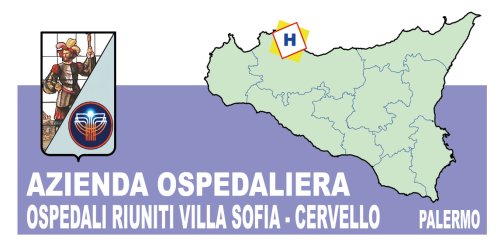 AZIENDA OSPEDALIERA “OSPEDALI RIUNITI VILLA SOFIA – CERVELLO”UNITA’ OPERATIVA PROVVEDITORATO  90146 – PALERMO – Viale Strasburgo n°233""""""DISCIPLINARE TECNICO FORNITURA DI REAGENTI E PRODOTTI DIAGNOSTICI PER LA U.OC. CQRCDISCIPLINARE TECNICO E MODALITÀ DI ESECUZIONE DELL’APPALTO-CAPO I – Prodotti e gestione della fornitura Art. 3.(Oggetto dell’appalto )Il presente capitolato ha per oggetto fornitura di reagenti e prodotti diagnostici occorrenti alla U.O.C. CQRC nelle seguenti tipologie costituenti n. 3 lotti con i relativi quantitativi annui presunti:LOTTO 1. PRODOTTI PER TOSSICOLOGIA FORENSE E MONITORAGGIO CLINICO E TERAPEUTICORequisiti minimi dei kit richiestiTutti i kit dovranno essere pronti all’uso, con colonne analitiche dedicate complete di certificato che ne attestino le performance. Per ognuno dei kit offerti dovranno essere disponibili e acquistabili separatamente tutte le componenti che lo compongono (vedasi elenco). Così come per i kit, per tutte le componenti dovranno essere indicati CND e BD/RDM relativi alla registrazioni dei dispositivi medici istituita ai sensi del Decreto del Ministro della salute 21 dicembre 2009.Posizioni 1 e 34 – Kit di reagenti per la determinazione HPLC delle Metanefrine e Catecolamine UrinarieUtilizzo della medesima fase mobile per entrambe le analisi;Utilizzo della medesima colonna analitica per entrambe le analisi;Durata delle analisi delle catecolamine urinarie inferiore a 6 minuti;Durata delle analisi delle metanefrine urinarie inferiore a 10 minuti;Per entrambe le analisi, dovranno essere disponibili, sia calibratori liquidi iniettabili senza nessuna preparativa, che liofili;La ricostituzione dei calibratori così come quella dei controlli dovrà prevedere l’ausilio della sola acqua distillata, evitando dunque l’utilizzo di acidi, sali, etc.;Posizione 15 - Kit di reagenti per la determinazione HPLC delle Catecolamine PlasmaticheDurata dell’analisi inferiore a 18 minuti;Per l’analisi, dovranno essere disponibili, sia calibratori liquidi iniettabili senza nessuna preparativa, che liofili;La ricostituzione dei calibratori così come quella dei controlli dovrà prevedere l’ausilio della sola acqua distillata, evitando dunque l’utilizzo di acidi, sali, etc.;Posizione 25 – Kit di reagenti per la determinazione HPLC delle Porpfirine in UrineIl kit dovrà consentire mediante una analisi binaria, la determinazione quantitativa di uroporfirina, eptacarbossiporfirina, esacarbossiporfirina, pentacarbossiporfirina, coproporfirina I e di coproporfirina III, senza necessità di ossidazione;Posizione 42 – Kit di reagenti per la determinazione HPLC di VMA, HVA e 5-HIAA nelle urinePrima della separazione cromatografica, gli analiti dovranno essere separati dalla matrice urinaria mediante scambio ionico;Non dovrà essere necessaria alcuna regolazione del pH;Dovranno essere disponibili due standard interni;Posizione 53 - Kit di reagenti per la determinazione HPLC della serotonina in siero, plasma e sangue interoDurata dell’analisi inferiore a 8 minuti;Per l’analisi, dovranno essere disponibili, sia calibratori liquidi iniettabili senza nessuna preparativa, che liofili;La ricostituzione dei calibratori così come quella dei controlli dovrà prevedere l’ausilio della sola acqua distillata, evitando dunque l’utilizzo di acidi, sali, etc.;Posizione 60 - Kit di reagenti per l’analisi HPLC della serotonina nelle urineDurata dell’analisi inferiore a 8 minuti;Per l’analisi, dovranno essere disponibili, sia calibratori liquidi iniettabili senza nessuna preparativa, che liofili;La ricostituzione dei calibratori così come quella dei controlli dovrà prevedere l’ausilio della sola acqua distillata, evitando dunque l’utilizzo di acidi, sali, etc.;Posizione 69 - Kit di reagenti per la determinazione HPLC del Glutatione nel sangue interoIl kit dovrà consentire sia la rilevazione della forma ridotta che ossidata;Il volume del campione da utilizzare dovrà essere inferiore a 15 µl;L’analisi dovrà prevedere l’utilizzo di uno standard interno;La durata dell’analisi dovrà essere inferiore a 6 minuti;Posizione 79 - Kit di reagenti per la determinazione HPLC del coenzima Q10 in plasma, siero e sangue interoLa determinazione non dovrà prevedere nessuna estrazione liquido-liquido così come nessuna fase di evaporazione;La durata dell’analisi dovrà essere inferiore a 14 minutiPosizione 91 - Kit di reagenti per la determinazione HPLC della malondialdeide in plasma e sieroLa durata dell’analisi dovrà essere inferiore a 5 minuti;L’analisi dovrà garantire la rilevazione della malondialdeide senza interferenze;Posizione 100 - Kit di reagenti per l'analisi HPLC della vitamina A e E in siero e plasmaLa preparazione del campione dovrà prevedere un solo passaggio preparativo, ovvero addizionando solo la quantità di campione necessario per l’analisi;La durata dell’analisi dovrà essere inferiore a 9 minuti;Posizione 106 - Kit di reagenti HPLC Vitamina B1 nel sangue intero e vitamina B6 nel sangue intero/plasmaLa durata dell’analisi dovrà essere inferiore a 9 minuti;La determinazione delle due vitamine, dovrà essere assicurata da due distinti standard interni;La preparazione del campione dovrà essere effettuata con provette premiscelate;Posizione 119 - Kit di reagenti HPLC per la determinazione del 1-idrossipirene nelle urineL’idrolisi per la preparazione dei campioni dovrà avvenire entro 2 ore;Il corretto Ph dovrà essere indicato da un opportuno reagente utilizzato nella preparazione del campione;La durata dell’analisi dovrà essere inferiore a 7 minuti;Posizione 130 - Kit di reagenti per la determinazione HPLC di acido ippurico, acido metilippurico, acido mandelico e acido fenilgliossilico nelle urinePer la preparazione dell’analisi dovrà essere utilizzato un volume di campione inferiore a 15 µl;L’analisi dovrà essere garantita da uno standard interno ottimizzato e specifico per i composti da determinare;Posizione 136 - Kit di reagenti per la determinazione HPLC della CDT siericaLa preparazione del campione dovrà prevedere un solo passaggio preparativo, ovvero addizionando solo la quantità di campione necessario per l’analisi;La durata dell’analisi dovrà essere inferiore a 10 minuti includendo il lavaggio contestuale della colonna;La separazione ed il lavaggio contestuale ad ogni corsa dovrà avvenire mediante 3 distinte fasi mobili;Posizione 144 - Kit di reagenti per la determinazione HPLC dell'acido t,t-muconico urinarioIl kit dovrà garantire un basso limite di quantificazione;La separazione cromatografica includendo lo standard interno dovrà essere inferiore a 8 minuti;Posizione 155 - Kit di reagenti per la determinazione HPLC di o-cresolo, p-cresolo e fenolo nelle urineLa durata dell’analisi dovrà essere inferiore a 15 minuti;La durata dell’idrolisi del campione dovrà essere inferiore a 35 minuti;Il volume di campione da utilizzare per l’analisi dovrà essere inferiore a 150 µl;Posizione 164 - Kit di reagenti per la determinazione HPLC del ß-carotene in plasma e sieroIl kit dovrà determinare oltre che il ß-carotene anche gli ulteriori analiti: criptoxantina, licopene, α-carotene, cis-β-carotene;La durata dell’analisi dovrà essere inferiore a 10 minuti;Posizione 172 - Kit di reagenti per la determinazione HPLC della vitamina B2 (FAD, FMN, riboflavina)Il kit deve consentire di determinare oltre che la vitamina B2 anche i suoi metaboliti attivi;La durata dell’analisi dovrà essere inferiore a 10 minuti;Posizione 179 - Kit di reagenti per l’analisi HPLC della vitamina C nel plasma/sieroLa preparazione del campione dovrà prevedere un solo passaggio preparativo, ovvero addizionando solo la quantità di campione necessario per l’analisi;La durata dell’analisi dovrà essere inferiore a 6 minuti;Posizione 186 – Kit di reagenti per la preparazione unica e parametrica dei TDM in LC-MS/MSIl kit deve contenere tutto quanto necessario all’identica preparazione di classi si farmaci quali a titolo esemplificativo ma non esaustivo: neurolettici, antidepressivi, psicostimolanti, benzodiazepine, antidepressivi triciclici, antiepilettici, antimicotici, antiretrovirali, immunosoppressori, etc., ivi incluse la fasi mobili;Posizione 194 – Kit parametrico per la determinazione di farmaci neuroletticiLa preparazione del campione dovrà essere effettuata con il kit di cui alla posizione 186;Il kit deve consentire la determinazione quantitativa dei seguenti farmaci: 9-OH-Risperidone, Aripiprazole, Clozapine, Dehydroaripiprazole, Haloperidol, N-Desmethylclozapine, N-Desmethylolanzapine, Norquetiapine, Olanzapine, Quetiapine, Risperidone;Il kit dovrà contenere standard interni deuterati per ognuno dei farmaci da determinare oltre che standard di calibrazione almeno su tre livelli oltre che lo zero, e controlli di qualità bi-livello;La durata dell’analisi dovrà essere inferiore a 3 minuti;Posizione 195 – Kit parametrico per la determinazione di farmaci antidepressiviLa preparazione del campione dovrà essere effettuata con il kit di cui alla posizione 186;Il kit deve consentire la determinazione quantitativa dei seguenti farmaci: citalopram, N-desmethilcitalopram, duloxetina, fluoxetina, desmethilfluoxetina, fluvoxamina, mirtazapina, N-desmethilmirtazapina, paroxetina, sertralina, N-desmethilsertralina, venlafaxina e O-desmethilvenlafaxina;Il kit dovrà contenere standard interni deuterati per ognuno dei farmaci da determinare oltre che standard di calibrazione almeno su tre livelli oltre che lo zero, e controlli di qualità bi-livello;La durata dell’analisi dovrà essere inferiore a 3 minuti;Posizione 196 – Kit parametrico per la determinazione di farmaci neuroletticiLa preparazione del campione dovrà essere effettuata con il kit di cui alla posizione 186;Il kit deve consentire la determinazione quantitativa dei seguenti farmaci: amisulpride, benperidolo, brexpiprazolo, bromperidolo, cariprazina, clorpromazina, clorprotixene, flupentixolo, flufenazina, guanfacina, iloperidone, levomepromazina, loxapina, lurasidone, melperone, perazina, perfenazina, pimozide, pipamperone, prometazina, protipendile, sertindolo, sulpiride, tioridazina con i metaboliti sulforidazina, ziprasidone, zotepina e zuclopentixolo;Il kit dovrà contenere standard interni deuterati per ognuno dei farmaci da determinare oltre che standard di calibrazione almeno su tre livelli oltre che lo zero, e controlli di qualità bi-livello;La durata dell’analisi dovrà essere inferiore a 3 minuti;Posizione 197 – Kit parametrico per la determinazione di farmaci antidepressivi e psicostimolantiLa preparazione del campione dovrà essere effettuata con il kit di cui alla posizione 186;Il kit deve consentire la determinazione quantitativa dei seguenti farmaci: atomoxetina, bupropione, eritro-diidrobupropione, treo-diidrobupropione, idrossibupropione, clometiazolo, dosulepina, N-desmetildosulepina, metilfenidato, mianserina, milnacipran, moclobemide, opipramolo, reboxetina, acido ritalinico, tianeptina, tranilcipromina, trazodone, vilazodone e vortioxetina;Il kit dovrà contenere standard interni deuterati per ognuno dei farmaci da determinare oltre che standard di calibrazione almeno su tre livelli oltre che lo zero, e controlli di qualità bi-livello;La durata dell’analisi dovrà essere inferiore a 3 minuti;Posizione 198 – Kit parametrico per la determinazione di farmaci benzodiazepineLa preparazione del campione dovrà essere effettuata con il kit di cui alla posizione 186;Il kit deve consentire la determinazione quantitativa dei seguenti farmaci: clordiazepossido, clobazam, norclobazam, demoxepam, diazepam, nordiazepam, medazepam, midazolam, 1-OHmidazolam, oxazepam, prazepam, temazepam e tetrazepam;Il kit dovrà contenere standard interni deuterati per ognuno dei farmaci da determinare oltre che standard di calibrazione almeno su tre livelli oltre che lo zero, e controlli di qualità bi-livello;La durata dell’analisi dovrà essere inferiore a 3 minuti;Posizione 199 – Kit parametrico per la determinazione di farmaci benzodiazepineLa preparazione del campione dovrà essere effettuata con il kit di cui alla posizione 186;Il kit deve consentire la determinazione quantitativa dei seguenti farmaci: alprazolam, bromazepam, clonazepam, flunitrazepam, flurazepam, desalchilflurazepam, lorazepam, lormetazepam, nitrazepam e triazolam;Il kit dovrà contenere standard interni deuterati per ognuno dei farmaci da determinare oltre che standard di calibrazione almeno su tre livelli oltre che lo zero, e controlli di qualità bi-livello;La durata dell’analisi dovrà essere inferiore a 3 minuti;Posizione 200 – Kit parametrico per la determinazione di farmaci antidepressivi tricicliciLa preparazione del campione dovrà essere effettuata con il kit di cui alla posizione 186;Il kit deve consentire la determinazione quantitativa dei seguenti farmaci: amitriptilina, nortriptilina, doxepina, nordoxepina, imipramina e desipramina;Il kit dovrà contenere standard interni deuterati per ognuno dei farmaci da determinare oltre che standard di calibrazione almeno su tre livelli oltre che lo zero, e controlli di qualità bi-livello;La durata dell’analisi dovrà essere inferiore a 3 minuti;Posizione 201 – Kit parametrico per la determinazione di farmaci antidepressivi tricicliciLa preparazione del campione dovrà essere effettuata con il kit di cui alla posizione 186;Il kit deve consentire la determinazione quantitativa dei seguenti farmaci: clomipramina, norclomipramina, maprotilina, normaprotilina, protriptilina, trimipramina e nortrimipramina;Il kit dovrà contenere standard interni deuterati per ognuno dei farmaci da determinare oltre che standard di calibrazione almeno su tre livelli oltre che lo zero, e controlli di qualità bi-livello;La durata dell’analisi dovrà essere inferiore a 3 minuti;Posizione 202 – Kit parametrico per la determinazione di farmaci antiepiletticiLa preparazione del campione dovrà essere effettuata con il kit di cui alla posizione 186;Il kit deve consentire la determinazione quantitativa dei seguenti farmaci: brivaracetam, carbamazepina, 10-OH-carbamazepina, carbamazepina-10,11-epossido, carbamazepina diolo, N-desmetilmesuccimide, etosuccimide, felbamato, gabapentina, lacosamide, lamotrigina, levetiracetam, oxcarbazepina, perampanel, feniletilmalonamide (PEMA), fenobarbital, fenitoina, pregabalina, primidone, retigabina, rufinamide,stiripentolo, sultiame, teofillina, tiagabina, topiramato, acido valproico, vigabatrina e zonisamide;Il kit dovrà contenere standard interni deuterati per ognuno dei farmaci da determinare oltre che standard di calibrazione almeno su tre livelli oltre che lo zero, e controlli di qualità bi-livello;La durata dell’analisi dovrà essere inferiore a 3 minuti;Posizione 203 – Kit parametrico per la determinazione di farmaci antimicoticiLa preparazione del campione dovrà essere effettuata con il kit di cui alla posizione 186;Il kit deve consentire la determinazione quantitativa dei seguenti farmaci: fluconazolo, 5-flucitosina, amfotericina B, anidulafungina, caspofungina, fluconazolo, idrossi-itraconazolo, isavuconazolo, itraconazolo, ketoconazolo, micafungina, posaconazolo, voriconazolo;Il kit dovrà contenere standard interni deuterati per ognuno dei farmaci da determinare oltre che standard di calibrazione almeno su tre livelli oltre che lo zero, e controlli di qualità bi-livello;La durata dell’analisi dovrà essere inferiore a 3 minuti;Posizione 204 – Kit parametrico per la determinazione di farmaci immunosoppressoriLa preparazione del campione dovrà essere effettuata con il kit di cui alla posizione 186;Il kit deve consentire la determinazione quantitativa dei seguenti farmaci: ciclosporina A, everolimus, sirolimus (rapamicina) e tacrolimus (FK- 506);Il kit dovrà contenere standard interni deuterati per ognuno dei farmaci da determinare oltre che standard di calibrazione almeno su sei livelli oltre che lo zero, e controlli di qualità almeno su quattro livelli, oltre il bianco;La durata dell’analisi dovrà essere inferiore a 2 minuti;Posizione 212 - Kit di reagenti per la determinazione LC-MS/MS della vitamina D3 e D2 (25-OH) in plasma e sieroIl kit deve consentire la determinazione quantitativa della vitamina D3 e D2 (25-OH);Il kit dovrà contenere standard interni deuterati per ognuno dei composti da determinare oltre che standard di calibrazione almeno su sei livelli oltre che lo zero, e controlli di qualità almeno su tre livelli, oltre il bianco;La durata dell’analisi dovrà essere inferiore a 4 minuti;Posizione 217 - Multilevel Serum Calibrator Set Steroid (lyoph.)Il calibratore dovrà consentire di determinare I seguenti ormoni steroidei: 11-Deossicortisolo, 21-Deossicortisolo, Aldosterone, Corticosterone, Cortisolo, Cortisone;Il calibratore dovrà contenere almeno sei livelli di concentrazione oltre che il livello bianco;Posizione 218 - Multilevel Serum Calibrator Set Steroid (lyoph.)Il calibratore dovrà consentire di determinare I seguenti ormoni steroidei: 11-Deossicorticosterone, 17 α-Idrossiprogesterone, Androstenedione, Deidroepiandrosterone (DHEA), Diidroepiandrosterone Solfato (DHEAS), Diidrotestosterone (DHT), Estradiolo, Progesterone, Testosterone;Il calibratore dovrà contenere almeno sei livelli di concentrazione oltre che il livello bianco;Posizione 219 - Steroids in Serum/Plasma  Internal Standard MixLa miscela di standard interni deuterati dovrà includere I seguenti  ormoni steroidei: 11-Deossicortisolo, 21-Deossicortisolo, Aldosterone, Corticosterone, Cortisolo, Cortisone, 11-Deossicorticosterone, 17 α-Idrossiprogesterone, Androstenedione, Deidroepiandrosterone (DHEA), Diidroepiandrosterone Solfato (DHEAS), Diidrotestosterone (DHT), Estradiolo, Progesterone, Testosterone;Posizione 220 e 221 - Steroids in Serum/Plasma Controls level I e IIII controlli di qualità dovranno consentire di determinare I seguenti ormoni steroidei: 11-Deossicortisolo, 21-Deossicortisolo, Aldosterone, Corticosterone, Cortisolo, Cortisone;Posizione 222 e 223 - Steroids in Serum/Plasma Controls level I e IIII controlli di qualità dovranno consentire di determinare I seguenti ormoni steroidei: 11-Deossicorticosterone, 17 α-Idrossiprogesterone, Androstenedione, Deidroepiandrosterone (DHEA), Diidroepiandrosterone Solfato (DHEAS), Diidrotestosterone (DHT), Estradiolo, Progesterone, Testosterone;Posizione 224 - Kit di reagenti LC-MS/MS Drugs of Abuse Testing in urineIl kit deve consentire il dosaggio di almeno 100 farmaci e metaboliti;La durata dell’analisi contemporanea per tutte le droghe deve essere inferior a 15 minuti;Il kit dovrà essere utilizzato sia per lo screening che la conferma;Lo standard di calibrazione deve contenere almeno cinque livelli di concentrazione oltre che il livello bianco, tutte le sostanze di cui al seguito dovranno essere contenute interamente nello stesso calibratore;Il kit dovrà contenere standard interni deuterati per ognuno dei composti da determinare;Il kit deve consentire la determinazione delle seguenti Classi/Sostanze in un unica corsa cromatografica:AMFETAMINE2C-B, 2C-I, Acido ritalinico, Amfetamina, BDB, Butilone, Catinone, MBDB, MDA, MDEA, MDMA, MDPV, Mefedrone, Metamfetamina, Metaqualone, Metilfenidato, Metilone, PMA.BARBITURICIAllobarbital, Amobarbital, Barbital, Butalbital, Esobarbital, Fenobarbital, Pentobarbital, Secbutabarbital, Secobarbital, Tiopentale.BENZODIAZEPINE3-idrossibromazepam, 7-aminoclonazepam, 7-aminoflunitrazepam 7-aminonitrazepam, Alprazolam, Bromazepam, Brotizolam, Clobazam, Clonazepam, Clordiazepossido, Demoxepam, Desalchilflurazepam, Desmetilflunitrazepam, Diazepam, Estazolam, Flunitrazepam, Flurazepam, Lorazepam, Lormetazepam, Medazepam, Midazolam, Nitrazepam, Norclobazam, Nordiazepam, Oxazepam, Prazepam, Temazepam, Triazolam, α-idrossialprazolam, α-idrossimidazolam, α-idrossitriazolam.OPPIACEI/OPPIOIDI6-Monoacetilmorfina, Acetilcodeina, Buprenorfine, Codeina, Diidrocodeina, EDDP, Fentanil, Idrocodone, Idromorfone, Meconina, Meperidina (Petidina), Metadone, Morfina, Naloxone, Naltrexone, Norbuprenorfina, Norcodeina, Norfentanile, Normeperidina (Norpetidina), Nortapentadolo, Nortilidina, O, desmetiltramadolo, Ossicodone, Ossimorfone, Papaverina, Propossifene, Sufentanile, Tapentadolo, Tebaina, Tilidina, Tramadolo.BOOSTERGabapentin, Pregabalin, Prometazina, Quetiapina.CANNABINOIDITHC-COOHCOCAINABenzoilecgonina, Cocaetilene, Cocaina, Norcocaina.SOSTANZE-ZZaleplone, Zolpidem, Zopiclone.ALTRI2-Osso-3-Idrossi-LSD, Ketamina, LSD, Mescalina, Norketamina, PCP.Posizione 237 - Kit di reagenti LC-MS/MS Metanefrine libere in plasma con Sample Clean Up ColumnsIl kit dovrà contenere un set di calibratori multilivello almeno su cinque livelli più lo zero e controlli di qualità basati su plasma umanoPer ognuno dei composti da determinare dovrà essere presente uno standard interno marcato isotopicamente;Posizione 252 - Kit di reagenti LC MS/MS Amino Acid Analysis in plasma/serumIl kit deve consentire la determinazione di almeno 45 amino acidiIl kit dovrà includere Calibratori con almeno 3 punti di calibrazione oltre che lo zero;Almeno 2 controlli di qualità;Nessuna derivatizzazione richiesta;Per ognuno dei composti da determinare dovrà essere presente uno standard interno marcato isotopicamente;Possibilità di effettuare una corsa analitica inferiore a 20 minuti per l’analisi degli aminoacidi di seguito indicati, vedasi tabella 1;Possibilità di effettuare una corsa specifica per la diagnosi di PKU/MSUD in meno di 10 minuti vedasi tabella 2;Posizione 269 - Kit parametrico per la determinazione di farmaci antiretroviraliLa preparazione del campione dovrà essere effettuata con il kit di cui alla posizione 186;Il kit deve consentire la determinazione quantitativa dei seguenti farmaci: amprenavir, atazanavir, darunavir, delavirdina, efavirenz, elvitegravir, etravirina, indinavir, lopinavir, maraviroc, nelfinavir, nelfinavir-M8, nevirapina, raltegravir, rilpivirina, ritonavir, saquinavir e tipranavir;Il kit dovrà contenere standard interni deuterati per ognuno dei farmaci da determinare oltre che standard di calibrazione almeno su tre livelli oltre che lo zero, e controlli di qualità bi-livello;La durata dell’analisi dovrà essere inferiore a 3 minuti;Posizione 276 - Kit parametrico per la determinazione di farmaci acido micofenolico e acido micofenolico-glucuronideLa preparazione del campione dovrà essere effettuata con il kit di cui alla posizione 186;Il kit deve consentire la determinazione quantitativa dei seguenti farmaci: acido micofenolico e il suo metabolita acido micofenolico glucuronide;Il kit dovrà contenere standard interni deuterati per ognuno dei farmaci da determinare oltre che standard di calibrazione almeno su tre livelli oltre che lo zero, e controlli di qualità bi-livello;La durata dell’analisi dovrà essere inferiore a 3 minuti;Posizione 283 - Kit di reagenti per la determinazione HPLC dei crosslink di piridinio (piridinolina, deossipiridinolina) nelle urineIl volume per la preparazione del campione (urina) dovrà essere inferiore a 300 µl ;Dovrà essere disponibile una miscela già pronta da iniettare che includa oltre che gli analiti da determinare anche lo standard interno;La durata dell’analisi dovrà essere inferiore a 16 minuti;Posizione 294 - Kit di reagenti per la determinazione HPLC dell'analisi dell'omocisteina in plasma e sieroLa colonna analitica dovrà garantire almeno 2000 corse cromatografiche ;Il volume per la preparazione del campione (plasma/siero) dovrà essere superiore a 60 µl;La durata dell’analisi dovrà essere inferiore a 6 minuti;Posizione 304 - Kit di reagenti LC-MS/MS Cortisol, Cortisone in salivaIl kit dovrà contenere due distinti standard interni deuterati per ognuno degli analiti da determinare;Standard di calibrazione almeno su sei livelli oltre che lo zero;Dovrà essere disponibile una miscela già pronta da iniettare che includa oltre che gli analiti da determinare anche i due distinti standard interni deuterati;La durata dell’analisi dovrà essere inferiore a 5 minuti;Posizione 316 - Kit per la determinazione di droghe d'abuso e farmaci su sangue interoIl kit deve consentire di estrarre contemporaneamente tutti gli analiti maggiormente ricercati, dal più polare al più apolare, compresi cannabinoidi, senza nessuna trasformazione degli analiti estratti;Il kit dovrà contenere standard interni deuterati per ognuno dei composti da determinareLa durata dell’analisi dovrà essere inferiore a 15 minuti;LOTTO 2.  PRODOTTI PER ANALISI DI CONFERMA SU MATRICE CHERATINICARequisiti minimi dei kit richiestiTutti i kit dovranno essere pronti all’uso, con colonne analitiche dedicate. Per ognuno dei kit offerti dovranno essere disponibili e acquistabili separatamente tutte le componenti che lo compongono.I reagenti offerti, devono consentire mediante un'unica preparativa la determinazione sia delle droghe acide che basiche per tutte le matrici richieste in gara.Sia per le droghe d’abuso che per l’ETG la preparativa non dovrà considerare lavorazioni overnight, o comunque superiori all’ora.Per le droghe d’abuso su matrice cheratinica, il kit deve consentire la determinazione quantitativa di 38 sostanze (come di seguito indicato) in una corsa inferiore agli 11 minuti.Per l’accuratezza della quantificazione delle sostanze, dovranno essere presenti standard interni deuterati corrispondenti.LOTTO 3.  PRODOTTI DIAGNOSTICI PER CHIMICA CLINICA SPECIALERequisiti minimi dei kit richiestiTutti i kit dovranno essere pronti all’uso, con colonne analitiche dedicate complete di certificato che ne attestino le performance. Per ognuno dei kit offerti dovranno essere disponibili e acquistabili separatamente tutte le componenti che lo compongono (vedasi elenco). Così come per i kit, per tutte le componenti dovranno essere indicati CND e BD/RDM relativi alla registrazione dei dispositivi medici istituita ai sensi del Decreto del Ministro della salute 21 dicembre 2009.Per la presente fornitura si deve intendere la fornitura completa di un insieme di beni e servizi costituiti da:Fornitura, trasporto, imballaggio, consegna e scarico ed ogni altra spesa eventualmente occorrente per il trasporto interno del dispositivo previsto nel presente articolo del capitolato speciale d’appalto;Prestazioni di manodopera necessaria;Fornitura ed impiego delle attrezzature e delle macchine occorrenti in conformità di quanto previsto nel capitolato;Fornitura ed impiego delle attrezzature e della formazione continua per la sicurezza dei lavoratori in osservanza del piano di sicurezza;Ogni altra spesa inerente l’espletamento della fornitura e dei servizi correlati ed ogni ulteriore onere necessario anche di natura fiscale per assolvere gli obblighi previsti a carico dell’Impresa aggiudicataria nel presente capitolato o comunque richiamati dallo stesso ad esclusione dell’I.V.A che dovrà essere addebitata sulla fattura a norma di legge.L’Azienda Ospedaliera si riserva, pertanto, anche, per sopravvenute esigenze organizzative, la facoltà di estendere e/o diminuire la fornitura. Tali eventuali variazioni non costituiscono motivi per l’Impresa aggiudicataria per la risoluzione anticipata del contratto. Per effetto delle variazioni il corrispettivo sarà conseguentemente adeguato.Art. 3. (Caratteristiche tecnico-qualitative dei reagenti)I prodotti offerti dovranno corrispondere a quanto di seguito precisato in termini di composizione e formulazione.I prodotti oggetto della presente fornitura devono essere conformi alle norme vigenti in campo nazionale e comunitario per quanto attiene alle autorizzazioni, alla produzione, importazione ed immissione in commercio.Il materiale offerto deve essere conforme a quanto specificato per ciascun riferimento a quanto sopra riportato e comunque deve soddisfare le esigenze di manualità, di tecniche d’uso, di indirizzi terapeutici degli Operatori.I beni oggetto della presente fornitura dovranno essere conformi alle norme vigenti in campo nazionale e comunitario ( direttive CE ed EN ), per quanto attiene alle autorizzazioni alla produzione, alla importazione e alla immissione in commercio.In particolare dovranno rispondere ai requisiti previsti dalle seguenti disposizioni vigenti in materia:REGOLAMENTO (UE) 2017/745 DEL PARLAMENTO EUROPEO E DEL CONSIGLIO del 5 aprile 2017 relativo ai dispositivi medici, che modifica la direttiva 2001/83/CE, il regolamento (CE) n. 178/2002 e il regolamento (CE) n. 1223/2009 e che abroga le direttive 90/385/CEE e 93/42/CEE del ConsiglioREGOLAMENTO (UE) 2017/746 DEL PARLAMENTO EUROPEO E DEL CONSIGLIO del 5 aprile 2017 relativo ai dispositivi medico-diagnostici in vitro e che abroga la direttiva 98/79/CE e la decisione 2010/227/UE della Commissione.marcatura CE e classe di appartenenza dell’apparecchiatura In particolare, dovranno possedere i seguenti requisiti generali:• Marcatura CE;• Essere conformi a quanto indicato nel presente capitolato speciale.In generale i prodotti devono soddisfare i seguenti requisiti:Se non diversamente specificato o richiesto da condizioni di stabilità, i prodotti dovranno essere di recente produzione e il periodo di validità dei prodotti non può essere inferiore ai  2/3 di quella stabilita per ciascun tipo di materiale soggetto a scadenza, al momento della consegna. Si potrà derogare dal termine perentorio in casi urgenti, in questa ipotesi, l’impresa aggiudicataria dovrà assicurare che, se al momento della scadenza, il prodotto non fosse utilizzato, l’impresa stessa provvederà alla sostituzione, senza alcun onere a carico dell’Azienda Ospedaliera.I prodotti con marchio CE devono possedere i requisiti previsti dalla vigente normativa in materia.Le confezioni singole, contenenti i presidi monouso sterili, debbono consentire che il materiale non aderisca internamente alla confezione, facilitando il prelievo senza inquinamento; l’involucro termosaldato deve riportare in etichetta tutti i dati previsti dalla normativa vigente (nome del produttore, numero di registrazione del Ministero Salute, marcatura CE, numero di lotto, data e metodo di sterilizzazione, data di scadenza, etc.)Nell'eventualità di revoca o ritiro dal commercio a qualsiasi   titolo, i prodotti saranno ritirati estemporaneamente previ accordi con il Farmacista incaricato per accredito di pari valore o sostituzione;Ciascun prodotto offerto deve possibilmente appartenere ad un unico lotto di produzione e, comunque, sulla bolla di consegna deve essere indicato il numero di lotto/i e la/le data/e di scadenza;Ciascun prodotto dovrà essere corredato delle necessarie informazioni fornite dal fabbricante per garantire un corretto e sicuro utilizzo;Nel caso in cui durante il periodo contrattuale sopravvenissero innovazioni normative in merito, l’Impresa aggiudicataria è tenuta a conformare la qualità dei prodotti forniti alle norme successivamente emanate, senza aumenti di prezzo ed a sostituire le eventuali rimanenze relative alle forniture effettuate, qualora ne fosse vietato l’uso senza alcun onere a carico dell’Azienda Ospedaliera;Nel caso in cui, durante l’esecuzione del contratto, il materiale ed i reattivi aggiudicati non vengano più prodotti o distribuiti, e/o siano stati introdotti in commercio nuovi dispositivi analoghi a quelli oggetto della fornitura che presentino migliori caratteristiche di rendimento e di funzionalità o da prodotti tecnicamente più innovativi, sulla base della letteratura, l’Impresa aggiudicataria dovrà proporre la sostituzione con detti prodotti e sarà facoltà dell’Azienda Ospedaliera, previa propria valutazione, ad acquistare tali prodotti, alle stesse condizioni convenute in sede di gara ovvero rifiutarli, quando, secondo il proprio giudizio insindacabile, ritenga i prodotti in questione non perfettamente rispondenti alle esigenze dei settori di utilizzo.Art. 76. (Adeguamento normativo ed aggiornamento tecnologico)La  ditta  aggiudicataria,  per  tutta  la  vigenza  del  contratto,  dovrà  garantire,  senza  oneri  per  l’Azienda, l’adeguamento del sistema alle normative vigenti nel tempo introdotte dai competenti organi nazionali ed europei. Lo stesso dicasi per i materiali forniti.In  qualunque  momento,  durante  la  durata  del  rapporto  contrattuale,  le  parti  possono  concordare  la sostituzione  dei  prodotti  aggiudicati  con  altri  nuovi dispositivi medici analoghi a quelli oggetto della fornitura  purché  siano  rispettate  le  seguenti condizioni:Non  si  registrino  disguidi  nella  funzionalità  dei  Servizi  interessati  e/o  aggravio  delle  condizioni organizzative;Si tratti di una reale innovazione con un vantaggio qualitativo e/o organizzativo dimostrabile cioè che i nuovi dispositivi presentino migliori caratteristiche di rendimento e funzionalità;Si acquisisca il parere tecnico favorevole dell’Unità Operativa utilizzatrice.Nell’ipotesi in cui, durante il periodo contrattuale, venissero immessi sul mercato, da parte dell’Impresa aggiudicataria, nuovi dispositivi medici analoghi a quelli oggetto della fornitura, i quali presentino migliori caratteristiche di rendimento e funzionalità, l’Impresa aggiudicataria si impegna a proporre all’Azienda Ospedaliera i nuovi prodotti in sostituzione e/o affiancamento dei dispositivi aggiudicati, ad un prezzo non superiore a quello dei prodotti sostituiti.Nella fattispecie prevista dal presente articolo l’Impresa aggiudicataria dovrà obbligatoriamente inviare una formale comunicazione avente ad oggetto “Fornitura di reagenti e prodotti diagnostici occorrenti alla U.O.C. CQRC Lotto N°_________e contenente:indicazione dei prodotti di gara interessati alla sostituzione e/o affiancamento;tipologia di prodotti oggetto di sostituzione e/o affiancamento e motivi della sostituzione e/o affiancamento;nuovi codici e nuove descrizioni;condizioni economiche non superiori rispetto a quelle di aggiudicazione.L’eventuale sostituzione avverrà a fronte di conferma scritta dell’Azienda Ospedaliera, previa acquisizione di parere tecnico favorevole della Direzione Sanitaria, degli utilizzatori e dei Servizi aziendali competenti.Il fornitore potrà procedere su richiesta o comunque col consenso dell’Azienda Ospedaliera alla sostituzione di prodotti o tipo di confezionamento, per i quali si renda necessario e conveniente un cambiamento con prodotti analoghi, allo stesso prezzo ed alle stesse condizioni di fornitura. L’Impresa aggiudicataria è tenuta ad approvvigionare su motivata richiesta dell’Azienda Ospedaliera altri generi affini contenuti nel catalogo/listino prezzi presentato al momento della gara e ad applicare lo sconto offerto.Art. 76.(Variazione di titolarità)Qualora per ragioni commerciali nel corso del periodo di validità contrattuale la ditta aggiudicataria non si trovi più ad essere titolare della eventuale esclusiva commerciale, anche solo di distribuzione o rivendita , del bene a suo tempo offerto, la medesima ditta sarà tenuta a comunicare all’Azienda Ospedaliera l’avvenuta variazione  unitamente ad indicazione della ditta, subentrata al proprio posto, in  grado di fornire il medesimo prodotto. Non potranno essere avanzate richieste di sostituzione del prodotto offerto con altro similare di diversa marca. In caso l’Impresa aggiudicataria si veda revocata la concessione di vendita da parte del fabbricante del prodotto/i oggetto della fornitura, l’Azienda Ospedaliera non avrà alcun obbligo di acquistare prodotti simili forniti in sostituzione di quelli aggiudicati ed usciti dal listino. La ditta indicata potrà subentrare nella fornitura solo a condizione di accettare tutte le clausole contenute nel presente Disciplinare Tecnico nonché di conferma del prezzo unitario già praticato.La indisponibilità a praticare le soprariportate condizioni potrà comportare la risoluzione del contratto e lo scorrimento della relativa graduatoria di merito.Art. 75.(Garanzia ed assistenza tecnica)Garanzia: la garanzia sul materiale deve essere completa. L’Impresa aggiudicataria dovrà garantire i prodotti da tutti gli inconvenienti non derivanti da forza maggiore fino al termine di scadenza indicato sulle singole confezioni.I materiale ed i reattivi devono essere  garantiti  al  100%  contro  ogni  difetto  che  possa  imputarsi  alle procedure  di  fabbricazione  o  magazzinaggio  da  parte  della  Ditta. Le condizioni e la durata della garanzia dovranno essere documentate dalla ditta offerente indicando nella documentazione tecnica le caratteristiche dettagliate della garanzia proposta sia per quanto riguarda il malfunzionamento che per quanto riguarda la durata prevista del reattivo.L’Impresa aggiudicataria è obbligata ad eliminare, a proprie spese, tutti i difetti manifestatisi nel corso della durata contrattuale nei beni forniti, sia dipendenti o da vizi di fabbricazione –confezionamento o di imballo, lesioni avvenute in occasione del trasporto o da difetti dei materiali impiegati, sia quelli dipendenti da cattiva conservazione da parte della stessa impresa aggiudicataria o da altri inconvenienti imputabili alla medesima o risulti la non conformità alle prescrizioni del presente Capitolato, impegnandosi a provvedere a sue spese al ritiro e alla sostituzione del materiale entro il termine di 48 ore dalla comunicazione e a non chiedere il pagamento di quanto già utilizzato.L’Impresa aggiudicataria è comunque impegnata a sostituire allo stesso prezzo di aggiudicazione il materiale rivelatosi difettoso. aggiudicataria:dovrà   impegnarsi   a   portare   a   conoscenza   all’Azienda Ospedaliera delle   informazioni provenienti dalla ditta produttrice e relative ad inconvenienti e/o difetti riscontrati sulla serie di produzione dei prodotti oggetto della fornitura e sulle misure da adottare in tali circostanze;dovrà assumersi ogni responsabilità in ordine ai danni causati ai pazienti a seguito di eventuali difetti di funzionamento dei prodotti;Al fine di	semplificare	e rendere più rapido l’apprendimento del	funzionamento dei prodotti, la Ditta aggiudicataria si impegna ad effettuare l’istruzione del personale sanitario e tecnico che utilizzerà i prodotti stessi.Assistenza tecnica: l’Impresa aggiudicataria deve garantire un’assistenza tecnica qualificata, costante e tempestiva mediante personale specializzato pena la decadenza del contratto di fornitura. L’Impresa aggiudicataria dovrà, inoltre, impegnarsi   a   rendere   prontamente   e   gratuitamente   disponibile   personale specializzato per dare assistenza  al personale sanitario nella  risoluzione  dei  problemi  tecnico-applicativi che dovessero sorgere nel periodo contrattuale.Ogni onere relativo è a carico dell’Impresa aggiudicataria.Art. 76.( Indisponibilità temporanea di prodotti)
     In caso di indisponibilità temporanea di prodotti per causa di forza maggiore, l’Impresa aggiudicataria dovrà comunicare all’Azienda Ospedaliera la sopravvenuta indisponibilità dei prodotti prima di ricevere eventuali ordini. In particolare l’Impresa aggiudicataria dovrà comunicare tempestivamente per iscritto all’Azienda Ospedaliera la mancata disponibilità di uno o più prodotti, indicando, per ogni prodotto:la denominazione;il periodo di indisponibilità, ove noto o prevedibile;la causa dell’indisponibilità.In caso di mancata tempestiva comunicazione, verranno applicate le penalità previste nel capitolato speciale.L’Impresa aggiudicataria si impegna, altresì, a fornire prodotti analoghi, previa autorizzazione dell’Azienda Ospedaliera.Art. 76.(  Sostituzione di prodotti –  acquisizione di prodotti affini )Nell’ipotesi in cui, durante il periodo contrattuale, venissero immessi sul mercato, da parte dell’Impresa aggiudicataria, nuovi dispositivi medici analoghi a quelli oggetto della fornitura, i quali presentino migliori caratteristiche di rendimento e funzionalità, l’Impresa aggiudicataria si impegna a proporre all’Azienda Ospedaliera i nuovi prodotti in sostituzione e/o affiancamento dei dispositivi aggiudicati, ad un prezzo non superiore a quello dei prodotti sostituiti.Nella fattispecie prevista dal presente articolo l’Impresa aggiudicataria dovrà obbligatoriamente inviare una formale comunicazione e contenente:indicazione del prodotto di gara interessato alla sostituzione e/o affiancamento;tipologia del prodotto oggetto di sostituzione e/o affiancamento e motivi della sostituzione e/o affiancamento;nuovi codici e nuove descrizioni;campionatura del prodotto pari ad una confezione di vendita;condizioni economiche non superiori rispetto a quelle di aggiudicazione.L’eventuale sostituzione avverrà a fronte di conferma scritta dell’Azienda Ospedaliera, previa acquisizione di parere tecnico favorevole della Direzione Sanitaria, degli utilizzatori e dei Servizi aziendali competenti.Il fornitore potrà procedere su richiesta o comunque col consenso dell’Azienda Ospedaliera alla sostituzione di prodotti o tipo di confezionamento, per i quali si renda necessario e conveniente un cambiamento con prodotti analoghi, allo stesso prezzo ed alle stesse condizioni di fornitura.L’Impresa aggiudicataria è tenuta ad approvvigionare su motivata richiesta dell’Azienda Ospedaliera altri generi affini contenuti nel catalogo/listino prezzi presentato al momento della gara e ad applicare lo sconto offerto.In caso l’Impresa aggiudicataria si veda revocata la concessione di vendita da parte del fabbricante del prodotto/i oggetto della fornitura, l’Azienda Ospedaliera non avrà alcun obbligo di acquistare prodotti simili forniti in sostituzione di quelli aggiudicati ed usciti dal listino. L’Azienda Ospedaliera potrà, in questo caso e se economicamente conveniente, stipulare un contratto col nuovo distributore del prodotto/i in questione.Art.75.(  Clausola di accollo )Saranno ad esclusivo carico dell’Impresa aggiudicataria tutti gli eventuali oneri derivanti da procedure di richiamo e/o rivalutazione clinica dei pazienti che dipendono da difettoso o imperfetto funzionamento dei dispositivi oggetto della presente procedura di gara, compresa l’ipotesi di revisione e/reimpianto.Nell’eventualità di prodotti in sospensiva da parte di un provvedimento del Ministero della Sanità, oppure su disposizione dell’Autorità Giudiziaria, la ditta fornitrice dovrà attivarsi e rendersi disponibile al ritiro del materiale giacente in conto deposito presso l’Azienda Ospedaliera senza ulteriori addebiti economici.Art. 76.( Modifiche alla normativa vigente  )Qualora i Ministeri competenti arrivino ad un pronunciamento ufficiale sulle certificazioni necessarie, di contenuto sostanzialmente diverso da quello espresso nel presente Capitolato e in generale nella documentazione di gara, prima dell'aggiudicazione della presente gara, l'aggiudicazione verrà sospesa.Qualora i Ministeri competenti arrivino ad un pronunciamento ufficiale sulle certificazioni necessarie, di contenuto sostanzialmente diverso/in contrasto con quanto espresso nel presente Capitolato e in generale nella documentazione di gara, nel corso della durata del Contratto, l’Azienda Ospedaliera si riserva, fatte le opportune valutazioni, il diritto di recedere dal Contratto.      Art. 76.( Variazioni dei protocolli di utilizzo )Qualora nel corso della durata del contratto di fornitura, per intervenute esigenze organizzative messe in atto successivamente all’aggiudicazione del contratto stesso, si verifichino delle modifiche ai “protocolli di utilizzo” tali da non consentire l’acquisto di quanto del dispositivo aggiudicato, ogni singola Azienda Ospedaliera ne darà immediata comunicazione all’Impresa aggiudicataria. In tale caso l’Impresa aggiudicataria non avrà nulla a pretendere dall’Azienda Ospedaliera che avrà inviato la comunicazione e avrà provveduto al recesso del contratto relativamente al dispositivo in questione.Art. 76.( Equivalenza  )Qualora la descrizione del bene messo a gara dovesse individuare una fabbricazione o provenienza determinata o un procedimento particolare, un marchio o un brevetto determinato, un tipo o un’origine o una produzione specifica che avrebbero come effetto di favorire o eliminare talune imprese o prodotti detta indicazione deve intendersi integrata dalla menzione “o equivalente”. Pertanto l’Impresa concorrente può presentare un bene anche non conforme alle specifiche riportare in allegato tecnico purché funzionalmente equivalente dal punto di vista clinico ed è obbligato a segnalarlo con separata dichiarazione da allegare alla relativa scheda tecnica. In tal caso l’Impresa concorrente deve provare, con qualsiasi mezzo appropriato, che le soluzioni da lui proposte ottemperano in maniera equivalente ai requisiti definiti nelle specifiche tecniche.N.DESCRIZIONE MATERIALEU.mQuantitativo presunto annuo1Kit di reagenti per l’analisi HPLC delle metanefrine nelle urine, per 100 analisiKit22Metanefrine in Urine - Fase Mobile pz103Metanefrine in Urine - Calibratori liofiliconf14Metanefrine in Urine - Calibratore in soluzione pz15Metanefrine in Urine - Internal standardpz26Metanefrine in Urine - Soluzione di Neutralizzazionepz37Metanefrine in Urine - Soluzione di Lavaggio pz38Metanefrine in Urine -  Soluzione di Eluizione pz39Metanefrine in Urine - Colonnine di Estrazione, 100 pcs.conf110Metanefrine in Urine - Colonna per HPLCpz211Controlli Endocrini in Urine, Range Fisiologico conf312Controlli Endocrini in Urine, Range Patologicoconf313Controlli Endocrini in Plasma, Range Fisiologicoconf314Controlli Endocrini in Plasma, Range Patologicoconf315Kit di reagenti per la determinazione HPLC delle catecolamine plasmatiche per 200 analisi:Kit116Catecolamine in Plasma o in Urine - Fase Mobileconf2N.DESCRIZIONE MATERIALEU.mQuantitativo presunto annuo17Catecolamine in Urine - Calibratori in soluzionepz118Catecolamine in Plasma - Internal Standardpz119Catecolamine in Plasma - Soluzione di lavaggiopz120Catecolamine in Plasma - Soluzione di Eluizionepz121Catecolamine in Plasma - Colonnine di Estrazione 50 pcs.conf222Catecolamine in Plasma - Calibratori liofiliconf123Catecolamine in Plasma - Colonna per HPLC pz224Catecolamine in Plasma - Soluzione di Estrazionepz125Kit di reagenti per la determinazione HPLC delle Porpfirine in Urine, per 100 analisiKit126Porfirine in Urine - Fase Mobile A pz227Porfirine in Urine - Fase Mobile B pz228Porfirine in Urine - Calibratori liofilipz129Porfirine in Urine - Internal Standardpz130Porfirine in Urine - Soluzione di Stabilizzazionepz131Porfirine in Urine - Soluzione di Primingpz132Porfirine in Urine - Colonna per HPLCpz133Porfirine in Urine - Controlli, Due livelli (I+II)pz234Kit di reagenti per l’analisi HPLC delle catecolamine urinarie per 100 analisi.Kit135Catecolamine in Urine - Calibratore in soluzionepz136Catecolamine in Urine - Internal standardpz237Catecolamine in Urine – Soluzione di Eluizionepz238Catecolamine in Urine  - Colonnine di Estrazione 100 pcs.conf139Catecolamine in Urine  - Calibratori liofiliconf140Catecolamine in Urine – Soluzione di Neutralizzazionepz241Colonna HPLC (equilibrata, con cromatogramma test) per l'analisi COMBINATA di Catecolamine e Metanefrine.pz342Kit di reagenti per la determinazione HPLC di VMA, HVA e 5-HIAA nelle urine per 100 analisi.Kit143VMA, HVA e 5-HIAA in urine - Calibratori liofiliconf244VMA, HVA e 5-HIAA in urine - Internal standardpz145Colonna HPLC VMA - HVA - 5HIAA.pz146VMA, HVA e 5-HIAA in Urine - Soluzione di Lavaggio Ipz247VMA, HVA e 5-HIAA in Urine - Soluzione di Lavaggio IIpz448VMA, HVA e 5-HIAA in Urine - Soluzione di Eluizionepz249VMA, HVA e 5-HIAA in Urine - Colonnine di Estrazione 50 pcs.conf250VMA, HVA e 5-HIAA in Urine - Calibratori liofiliconf151VMA, HVA e 5-HIAA in Urine – Fase Mobilepz652VMA, HVA e 5-HIAA in Urine - Soluzione Finisherpz253Kit di reagenti per la determinazione HPLC della serotonina in siero, plasma e sangue intero per 100 analisi.Kit154Serotonina in Siero/Plasma/Sangue intero o in Urine-  Fase Mobile pz255Serotonina in Siero/Plasma/Sangue intero – Calibratore in soluzionepz156Serotonina in Siero/Plasma/Sangue intero – Calibratori liofiliconf157Serotonina in Siero/Plasma/Sangue intero - Internal standardpz158Serotonina in Siero/Plasma/Sangue intero – Soluzione di precipitazionepz1N.DESCRIZIONE MATERIALEU.mQuantitativo presunto annuo59Serotonina in Siero/Plasma/Sangue intero – Colonna per HPLCnr160Kit di reagenti per l’analisi HPLC della serotonina nelle urine per 100 analisiKit161Serotonina in Urine -  Calibratore in soluzionepz162Serotonina in Urine - Internal standardpz163Serotonina in Urine – Soluzione di lavaggiopz164Serotonina in Urine – Soluzione di Eluizionepz165Serotonina in Urine - Colonnine di Estrazione 100 pezziconf166Serotonina in Urine – Calibratori liofiliconf167Serotonina in Urine – Soluzione di Neutralizzazionepz168Serotonina in Urine – Colonna per HPLCpz169Kit di reagenti per la determinazione HPLC del Glutatione nel sangue intero per 100 analisiKit170Glutatione in Sangue - HPLC - Fase Mobile pz271Glutatione in Sangue Intero - Calibratori liofiliconf272Glutatione in Sangue Intero - Internal standardpz173Glutatione in Sangue Intero – Soluzione precipitantepz174Glutatione in Sangue Intero -  Soluzione di Derivatizzazione 1 (liofil.)conf175Glutatione in Sangue Intero -  Soluzione di Derivatizzazione 2pz176Glutatione in Sangue Intero – Soluzione di Riduzionepz177Colonna HPLC per la determinazione del Glutatione nel sangue intero (equilibrata, con cromatogramma test)pz178Glutatione in Sangue Intero - Controlli Due livelli (I + II)conf279Kit di reagenti per la determinazione HPLC del coenzima Q10 in plasma, siero e sangue intero per 100 analisiKit180Coenzima Q10 in Siero/Plasma/Sangue intero – Fase Mobilepz681Coenzima Q10 in Siero/Plasma/Sangue intero – Calibratore liofiloconf282Coenzima Q10 in Siero/Plasma/Sangue intero - Internal standardpz183Coenzima Q10 in Siero/Plasma/Sangue intero –Soluzione di Precipitazione 1pz184Coenzima Q10 in Siero/Plasma/Sangue intero –Soluzione di Precipitazione 2pz185Coenzima Q10 in Siero/Plasma/Sangue intero –Soluzione di Lavaggio 1pz186Coenzyme Q10 in Plasma/Serum/Whole Blood – Colonne di Estrazione 50 pcs.conf187Coenzima Q10 in Siero/Plasma/Sangue intero –Soluzione di Lavaggio 2pz188Coenzima Q10 in Siero/Plasma/Sangue intero –Soluzione di Eluizionepz189Coenzima Q10 in Siero/Plasma/Sangue intero – Colonna per HPLCpz290Coenzima Q10 in Siero/Plasma/Sangue intero – Controlli Due Livelli (I + II)conf291Kit di reagenti per la determinazione HPLC della Malondialdeide in plasma e siero per 100 analisiKit192Malondialdeide in Plasma/Siero – Fase Mobilepz193Malondialdeide in Plasma/Siero – Calibratori liofiloconf194Malondialdeide in Plasma/Siero – Soluzione di Precipitazionepz195Malondialdeide in Plasma/Siero – Soluzione di Derivatizzazionepz196Malondialdeide in Plasma/Siero – Soluzione di Neutralizzazionepz197Malondialdeide in Plasma/Siero – Vials per Derivatizzazione 100 pcs.conf198Malondialdeide in Plasma/Siero – Colonna per HPLCpz299Malondialdeide in Plasma/Siero – Controlli due livelli (I + II)conf1100Kit di reagenti per l'analisi HPLC della vitamina A e E in siero e plasma, per 100 analisi.Kit1N.DESCRIZIONE MATERIALEU.mQuantitativo presunto annuo101Vitamina A and E in Siero/Plasma – Fase Mobilepz2102Vitamina A and E in Siero/Plasma – Calibratore liofiloconf2103Vitamina A and E in Siero/Plasma – Colonna per HPLC (equilibrata, con cromatogramma test)pz1104Vitamina A and E in Siero/Plasma - Provette di reazione premiscelate 1 x 100 pcs.conf1105Vitamina A and E in Siero/Plasma - Controlli due livelli (I + II)conf2106Kit di reagenti HPLC Vitamina B1 nel sangue intero e vitamina B6 nel sangue intero/plasma con Pre-mixed Neutralisation Tubes per 100 analisi.Kit1107Vitamina B1/Vitamina B6 in Sangue Intero - Mobile phase Apz2108Vitamina B1/Vitamina B6 in Sangue Intero - Calibratore liofiloconf2109Vitamina B1/Vitamina B6 in Sangue Intero - Soluzione di Precipitazionepz1110Vitamina B1/Vitamina B6 in Sangue Intero -  Soluzione di Derivatizzazione 1 (liof.)conf1111Vitamina B1/Vitamina B6 in Sangue Intero  -  Soluzione di Derivatizzazione 2pz1112Vitamina B1/Vitamina B6 in Sangue Intero - Fase Mobile Bpz2113Vitamina B1/Vitamina B6 in Sangue Intero - Internal standardpz1114Vitamina B1/Vitamina B6 in Sangue Intero – Colonna per HPLCpz2115Vitamins B1 and B6 Whole Blood Control, Level I per LC-MS/MSpz1116Vitamins B1 and B6 Whole Blood Control, Level II per LC-MS/MSpz1117Vitamins B1 and B6 Whole Blood Control, Level III per LC-MS/MSpz1118Vitamin B1 in Whole Blood and Vitamin B6 in Whole Blood/Plasma  Pre-mixed Neutralisation Tubes 100 pezziconf1119Kit di reagenti HPLC 1-idrossipirene nelle urineKit11201- Idrossipirene nelle Urine – Fase Mobilepz11211- Idrossipirene nelle Urine - Calibratori (liof.)conf11221- Idrossipirene nelle Urine - Internal Standardpz11231- Idrossipirene nelle Urine – Soluzione di Lavaggio pz11241- Idrossipirene nelle Urine - Soluzione di Idrolisipz11251- Idrossipirene nelle Urine – Soluzione Enzimaticapz11261- Idrossipirene nelle Urine – Colonnine di Estrazione 100 pcs.conf11271- Idrossipirene nelle Urine – Soluzione di Eluizionepz11281- Idrossipirene nelle Urine - Colonna HPLCpz11291- Idrossipirene nelle Urine – Controlli due livelli (I + II) (liof.)conf1130Kit di reagenti per la determinazione HPLC di acido ippurico, acido metilippurico, acido mandelico e acido fenilgliossilico nelle urine per 100 analisi.Kit1131Acido Ippurico, Acido Metilippurico, Acido Mandelico e Acido Fenilgliossilico in Urine – Colonna per HPLC (equilibrata, con cromatogramma test)pz1132Acido Ippurico e Metilippurico in Urine - Fase mobilepz2133Acido Ippurico e Metilippurico in Urine  - Calibratore liofiloconf1134Acido Ippurico e Metilippurico in Urine - Internal standardnr1135Medicina Occupazionale in Urine -  Controlli due livelli (I + II) (liof.)conf2136Kit di reagenti per la determinazione HPLC della CDT sierica in gradiente ternario per 500 analisi, con tubi premiscelati.Kit1137CDT in Siero – Fase Mobile A pz2138CDT in Siero – Fase Mobile Bpz2139CDT in Siero – Fase Mobile Cpz2N.DESCRIZIONE MATERIALEU.mQuantitativo presunto annuo140CDT in Siero – Colonna per HPLCpz2141CDT in Siero - Provette di reazione premiscelate, 100 pezziconf1142CDT in Siero – Controllo Ipz1143CDT in Siero – Controllo IIpz1144Kit di reagenti per la determinazione HPLC dell'acido t,t-muconico urinario per 100 analisi.Kit1145Acido t,t-Muconico in Urine - Fase mobilepz1146Acido t,t-Muconico in Urine – Calibratore (liof.)conf1147Acido t,t-Muconico in Urine - Internal standardpz1148Acido t,t-Muconico in Urine – Soluzione di lavaggio 1pz1149Acido t,t-Muconico in Urine – Soluzione di lavaggio 2pz1150Acido t,t-Muconico in Urine – Soluzione di lavaggio 3pz1151Acido t,t-Muconico in Urine – Colonnine di Estrazione - 50 pcsconf1152Acido t,t-Muconico in Urine – Soluzione di Eluizionenr1153Acido t,t-Muconico in Urine – Colonna per HPLCpz1154Acido t,t-Muconico in Urine – Controlli due livelli (I + II)conf1155Kit di reagenti per la determinazione HPLC di o-cresolo, p-cresolo e fenolo nelle urine, per 100 analisi.Kit1156o-Cresolo, p-Cresolo and Fenolo in Urine – Fase Mobilepz1157o-Cresolo, p-Cresolo and Fenolo in Urine - Calibratore (liof.)conf1158o-Cresolo, p-Cresolo and Fenolo in Urine - Internal standardpz1159o-Cresolo, p-Cresolo and Fenolo in Urine – Soluzione di Idrolisipz1160o-Cresolo, p-Cresolo and Fenolo in Urine - Soluzione di Stabilizzazionepz1161o-Cresolo, p-Cresolo and Fenolo in Urine – Vials per Idrolisi con tappi inclusi 100 pcs.conf1162o-Cresolo, p-Cresolo and Fenolo in Urine – Colonna per HPLCpz1163o-Cresolo, p-Cresolo and Fenolo in Urine - Controlli due livelli (I + II)conf1164Kit di reagenti per la determinazione HPLC del ß-carotene in plasma e siero per 100 analisi.Kit1165β-Carotene in Serum/Plasma Mobile phasepz1166Serum calibration standard (lyoph.)conf1167β-Carotene in Serum/Plasma Internal standardpz1168β-Carotene in Serum/Plasma Precipitation reagentpz1169β-Carotene in Serum/Plasma Extraction bufferpz1170Colonna HPLC per la determinazione di ß-carotene e altri carotenoidi in siero e plasma pz1171β-Carotene in Siero/Plasma – Controlli due livelli (I + II)conf172Kit di reagenti per la determinazione HPLC della vitamina B2 (FAD, FMN, riboflavina), per 100 analisi.Kit173Vitamina B2 Sangue Intero – Fase Mobilepz174Vitamina B2 Sangue Intero - Soluzione di Estrazionepz175Vitamina B2 Sangue Intero - Soluzione di Precipitazionepz176Vitamina B2 Sangue Intero - Soluzione di Neutralizzazionepz177Vitamina B2 Sangue Intero – Calibratori liofiliconf178Vitamina B2 Sangue Intero – Controlli due livelli bi-level (I + II)conf179Kit di reagenti per l’analisi HPLC della vitamina C nel plasma/siero per 100 analisiKitN.DESCRIZIONE MATERIALEU.mQuantitativo presunto annuo180Vitamina C in Plasma/Siero – Fase Mobilepz181Vitamina C in Plasma/Siero - Calibratori liofiliconf182Vitamina C in Plasma/Siero - Internal standardpz183Vitamina C in Plasma/Siero - Controlli due livelli bi-level (I + II)pz1184Vitamina C in Plasma/Siero – Colonna per HPLCpz1185Vial di reazione, ambrati 100 pezziconf1186Kit di reagenti per la preparazione unica e parametrica dei TDM in LC-MS/MS, per 1000 analisi.Kit1187TDM – Colonna per LC-MS/MSpz4188TDM Fase mobile 1pz3189TDM Fase mobile 2pz3190TDM – Soluzione di Precipitazionepz6191TDM - Soluzione di Estrazionepz6192TDM - Reagente di Diluizione 1pz6193TDM - Reagente di Diluizione 2pz6194TDM – Neurolettici 1 Kit (Internal Standard, Calibratori e Controlli) per 200 analisi.Kit1195TDM – Antidepressivi 1 Kit (Internal Standard, Calibratori e Controlli) per 200 analisi.Kit1196TDM – Neurolettici 2 Kit (Internal Standard, Calibratori e Controlli) per 200 analisi.Kit1197TDM – Antidepressivi 2 Kit (Internal Standard, Calibratori e Controlli) per 200 analisi.Kit1198TDM – Benzodiazepine 1 - Kit (Internal Standard, Calibratori e Controlli) per 200 analisi.Kit1199TDM – Benzodiazepine 2 - Kit (Internal Standard, Calibratori e Controlli) per 200 analisi.Kit1200TDM - Antidepressivi Triciclici TCA 1 siero/plasma - Kit (Internal Standard, Calibratori e Controlli) per 200 analisi.Kit1201TDM - Antidepressivi Triciclici TCA 2 siero/plasma - Kit (Internal Standard, Calibratori e Controlli) per 200 analisi.Kit1202TDM Antiepilettici - Kit (Internal Standard, Calibratori e Controlli) per 200 analisi.Kit2203TDM Antimicotici - Kit (Internal Standard, Calibratori e Controlli) per 200 analisi.Kit2204Kit di reagenti per l’analisi LC-MS/MS di ciclosporina A, everolimus, sirolimus e tacrolimus in sangue intero per 400 analisi.Kit1205Immunosoppressori in Sangue Intero, Controlli Quattro livelli (I + II + III + IV)conf3206Immunosoppressori in Sangue Intero – Calibratori Multilivelloconf1207Immunosoppressori in Sangue Intero – Soluzione di Precipitazionepz2208Immunosoppressori in Sangue Intero – Soluzione di Estrazionepz2209Immunosoppressori in Sangue Intero – Fase Mobile Apz2210Immunosoppressori in Sangue Intero – Fase Mobile Bpz2211Immunosoppressori in Sangue Intero – Colonna per LC-MS/MSpz2201Kit di reagenti per la determinazione LC-MS/MS della vitamina D3 e D2 (25-OH) in plasma e siero per 200 analisi.Kit120225-OH-Vitamina D3/D2 in Siero/Plasma - Calibratori Multilivello (liof.)conf120325-OH-Vitamina D3/D2 in Siero/Plasma– Controlli due livelli (I + II)conf120425-OH-Vitamina D3/D2 in Siero/Plasma – Colonna per LC-MS/MSpz120925-OH-Vitamina D3/D2 in Serum/Plasma - Internal standardpz1210Steroidi in Siero/Plasma – Calibratori Multilevello (liof.) Pannello 1conf1N.DESCRIZIONE MATERIALEU.mQuantitativo presunto annuo211Steroidi in Siero/Plasma – Calibratori Multilevello (liof.) Pannello 2conf1212Steroidi in Siero/Plasma - Internal Standard Mixpz1213Steroidi in Siero/Plasma - Panello 1 Controlli livello Ipz1214Steroidi in Siero/Plasma - Panello 1 Controlli livello IIIpz1215Steroidi in Siero/Plasma - Panello 2 Controlli livello Ipz1216Steroidi in Siero/Plasma - Panello 2 Controlli livello IIIpz1Kit di reagenti LC-MS/MS Droghe d’Abuso in Urine per 400 analisi.Kit1217Droghe d’Abuso in Urine – Calibratori Multilivello (liof.)conf1218Droghe d’Abuso in Urine – Colonna per LC-MS/MSpz2219Droghe d’Abuso in Urine - Controlli livelli I (liof.)conf1220Droghe d’Abuso in Urine - Controlli livelli II (liof.)conf1221Droghe d’Abuso in Urine - Controlli livelli III (liof.)conf1222Immunosoppressori in Sangue Intero – Colonna per LC-MS/MSpz2223Kit di reagenti per la determinazione LC-MS/MS della vitamina D3 e D2 (25-OH) in plasma e siero per 200 analisi.Kit122425-OH-Vitamina D3/D2 in Siero/Plasma - Calibratori Multilivello (liof.)conf122525-OH-Vitamina D3/D2 in Siero/Plasma– Controlli due livelli (I + II)conf122625-OH-Vitamina D3/D2 in Siero/Plasma – Colonna per LC-MS/MSpz122725-OH-Vitamina D3/D2 in Serum/Plasma - Internal standardpz1228Steroidi in Siero/Plasma – Calibratori Multilevello (liof.) Pannello 1conf1229Droghe d’Abuso in Urine – Fase Mobile Apz1230Droghe d’Abuso in Urine – Fase Mobile Bpz1231Droghe d’Abuso in Urine -  Soluzione di Precipitazionepz1232Droghe d’Abuso in Urine -  Soluzione di Lavaggiopz1233Droghe d’Abuso in Urine -  Reagente di Diluizionepz1234Droghe d’Abuso in Urine - Internal Standard Set (Internal Standard Mix + Soluzione di Ricostituzione)conf1235Drugs of Abuse Testing in Urine -  Soluzione Enzimatica Set (Soluzione Enzimatica + Soluzione di Idrolisi)conf1Kit di reagenti LC-MS/MS Metanefrine libere in plasma con Sample Clean Up Columns, per 2 x 96 determinazioni.Kit1236Metanefrine Libere in Plasma – Calirbatori Multilivello (liof.)conf1237Metanefrine Libere in Plasma - Colonna HPLCpz2238Metanefrine Libere in Plasma  - Controlli Livello I (liof.)conf1239Metanefrine Libere in Plasma - Controlli Livello IIconf1240Metanefrine Libere in Plasma - Controlli Livello IIIconf1241Metanefrine Libere in Plasma - Fase Mobile Apz1242Metanefrine Libere in Plasma - Fase Mobile Bpz1243Metanefrine Libere in Plasma – Reagente di Diluizionepz1244Metanefrine Libere in Plasma Internal Standard Mix (per 2 x 96 determinazioni)conf1245Metanefrine Libere in Plasma – Soluzione di lavaggio 1pz1246Metanefrine Libere in Plasma - Soluzione di lavaggio 2pz1247Metanefrine Libere in Plasma Elution Bufferpz1248Metanefrine Libere in Plasma Rinsing Solutionpz1249Metanefrine Libere in Plasma – Colonnine di Estrazione 96 pezziconf1250Kit di reagenti LC MS/MS Amino Acid Analysis in plasma/serum, 3 x 96 analisiKit1251Amminoacidi in Plasma/Siero o Urine – Fase Mobile Apz1252Amminoacidi in Plasma/Siero o Urine -  Fase Mobile Bpz1N.DESCRIZIONE MATERIALEU.mQuantitativo presunto annuo253Amminoacidi in Plasma/Siero o Urine – Soluzione di Lavaggiopz1254Amminoacidi in Plasma/Siero o Urine - Internal Standard Setconf1255Amminoacidi in Plasma/Siero o Urine – Soluzione di Precipitazionepz1256Amminoacidi in Plasma/Siero o Urine – Colonna per LC-MS/MSpz1257Amminoacidi in Urine - Internal Standard Setconf1258Amminoacidi in Plasma/Siero o Urine – Calibratori Multilivello (liof.)conf1259Amminoacidi in Plasma/Siero o Urine - Controllo I (liof.) 5 x 1,0 mlconf1260Amminoacidi in Plasma/Siero o Urine - Controllo II (liof.) 5 x 1,0 ml conf1261Amminoacidi in Plasma/Siero o Urine - Controllo III (liof.) 5 x 1,0 mlconf1262Amminoacidi in Urine – Calibratori Multilivello (liof.)conf2263Amminoacidi in Urine - Controllo  I (liof.) 5 x 1,0 mlconf2264Amminoacidi in Urine - Controllo  II (liof.) 5 x 1,0 mlconf2265Amminoacidi in Urine - Controllo  III (liof.) 5 x 1,0 mlconf2266Amminoacidi in Urine – Reagente di Diluizionepz2267Kit di reagenti LC MS/MS - Antiretrovirali  in Siero/Plasma kit (Internal Standard, Calibratori e Controlli)Kit1268TDM – Antiretrovirali in Siero/Plasma - Tuning Mixpz1269TDM - Antiretrovirali in Siero/Plasma - Internal Standard Mixpz1270TDM - Antiretrovirali in Siero/Plasma - Calibratori Multilivello (liof.)conf1271TDM - Antiretrovirali in Siero/Plasma - Controlli due livelli (I + II)conf1272TDM - Antiretrovirali (Anti-HIV) in Siero/Plasma - Controllo Livello Iconf1273TDM - Antiretrovirali (Anti-HIV) in Siero/Plasma - Controllo Livello IIconf1274TDM PARAMETER Set Acido Micofenolico parametri per la determinazione di: Acido micofenolico e acido micofenolico-glucuronide, per 200 analisi.Kit1275Acido Micofenolico in Plasma/Siero – Internal Standardpz1276Acido Micofenolico in Plasma/Siero– Tuning Mixpz1277Acido Micofenolico in Plasma/Siero - Calibratori Multilivello (liof.)conf1278Acido Micofenolico in Plasma/Siero, Controlli due livelli (I + II)conf1279Acido Micofenolico in Plasma/Siero – Colonna per LC-MS/MSpz1280Provette per idrolisi 10 mL con fondo arrotondato, 100 pz.conf1281Kit di reagenti per la determinazione HPLC dei crosslink di piridinio (piridinolina, deossipiridinolina) nelle urine, per 100 analisiKit1282Crosslink di Piridinio (piridinolina, deossipiridinolina) nelle Urine – Fase Mobilepz1283Crosslink di Piridinio (piridinolina, deossipiridinolina) nelle Urine – Calibratore liofiloconf1284Crosslink di Piridinio (piridinolina, deossipiridinolina) nelle Urine  - Internal standardpz1285Crosslink di Piridinio (piridinolina, deossipiridinolina) nelle Urine – Soluzione di Estrazionepz1286Crosslink di Piridinio (piridinolina, deossipiridinolina) nelle Urine – Soluzione di Lavaggiopz1287Crosslink di Piridinio (piridinolina, deossipiridinolina) nelle Urine – Soluzione di Eluizionepz1288Crosslink di Piridinio (piridinolina, deossipiridinolina) nelle Urine – Colonnine di Estrazioneconf1289Crosslink di Piridinio (piridinolina, deossipiridinolina) nelle Urine – Colonna per HPLCpz1290Crosslink di Piridinio (piridinolina, deossipiridinolina) nelle Urine - Testmix (incl. Internal standard)pz1291Crosslink di Piridinio (piridinolina, deossipiridinolina) nelle Urine – Controlli due livelli (I + II)conf1N.DESCRIZIONE MATERIALEU.mQuantitativo presunto annuo292Kit di reagenti per la determinazione HPLC dell'analisi dell'omocisteina in plasma e siero, per 200 analisiKit1293Omocisteina in Plasma – Fase mobile pz1294Omocisteina in Plasma – Soluzione di Precipitazione pz1295Omocisteina in Plasma – Calibratore liofiloconf1296Omocisteina in Plasma - Internal Standard for 200 campionipz1297Omocisteina in Plasma –Reagente di Derivatizzazione 1 (liof.) per 200 campioniconf1298Omocisteina in Plasma –Reagente di Derivatizzazione 2 pz299Omocisteina in Plasma – Soluzione di Riduzione per 200 campioniconf300Omocisteina in Plasma – Colonna per HPLCnr301Omocisteina in Plasma – Controlli Due livelli (I+II)conf302Kit di reagenti LC-MS/MS Cortisolo, Cortisone in saliva, per 400 analisiKit303Cortisolo, Cortisone in saliva – Fase Mobile Apz304Cortisolo, Cortisone in saliva – Fase Mobile Bpz305Cortisolo, Cortisone in saliva - Internal Standard Mixconf306Cortisolo, Cortisone in saliva - Clean-Up Tubesconf307Cortisolo, Cortisone in saliva – Soluzione di Lavaggio pz308Cortisolo, Cortisone in saliva – Colonna per LC-MS/MSpz309Cortisolo, Cortisone in saliva - Tuning Mix, Analytes and Internal Standardspz1310Cortisolo, Cortisone in saliva – Soluzione System Check pz1311Cortisolo, Cortisone in saliva – Calibratori Multilivello conf1312Cortisol, Cortisone Saliva Control Level Iconf1313Cortisol, Cortisone Saliva Control Level IIconf1314Kit per la determinazione di droghe d'abuso e farmaci su sangue intero, per 100 analisiKit1315Droghe d'abuso e farmaci su sangue intero - Unique Extraction Reagentpz1316Droghe d'abuso e farmaci su sangue intero - Internal Standard Mix Deuteratopz1317Droghe d'abuso e farmaci su sangue intero Calibratoriconf1318Droghe d'abuso e farmaci su sangue intero – Soluzione di Precipitazione multiMATRIXpz1319Droghe d'abuso e farmaci su sangue intero - multiCONTROL (I+II+III)conf1320Droghe d'abuso e farmaci su sangue intero – Fase Mobile A1conf1321Droghe d'abuso e farmaci su sangue intero – Fase Mobile B2conf1322Droghe d'abuso e farmaci su sangue intero – Fase Mobile A1 /B2conf1323Droghe d'abuso su sangue intero – Colonna per LC-MS/MSpz1324Stainless Steel Prefilter, 3 pcs.conf1Tabella 1 – Aminoacidi da determinareTabella 1 – Aminoacidi da determinareTabella 1 – Aminoacidi da determinareAcetiltirosinaCistationinaIdrossilisinaAcido α-aminobutirricoCistinaMetioninaAcido ı-aminoisobuttirricoOmocistinaOrnitinaAcido γ-aminobutirricoCisteinsolfatoFenilalanina4-idrossiprolinaAdenosilomocisteinaFosfoetanolaminaAlaninaEtanolaminaFosfoserinaAcido α-aminoadipinicoGlutamminaAcido pipecolinicoAnserinaAcido glutammicoProlinaArgininaGlicinaSaccaropinaAcido argininosuccinicoIstidinaSarcosinaAsparagina1-metilistidinaSerinaAcido asparaginico3-metilistidinaTaurinaß-alaninaLeucinaTreoninaCarnosinaIsoleucinaTriptofanoCitrullinaAllo-isoleucinaTirosinaOmocitrullinaLisinaValinaTabella 2 – Aminoacidi da determinare per la diagnosi di PKU/MSUDTabella 2 – Aminoacidi da determinare per la diagnosi di PKU/MSUDTabella 2 – Aminoacidi da determinare per la diagnosi di PKU/MSUDValinaFenilalaninaMetioninaLeucinaTirosinaIsoleucinaAllo-isoleucinaN.DESCRIZIONE MATERIALEU.m.Quantitativo presunto annuo1M3 Reagent, 50 mlpz12BST Deuterated Internal Standard Mix, 0,5 mlpz13BST Calibrators set, 5 x 3 x 0,6 mlconf14TricoCheck NEG multiCONTROL, 270 mgpz15BST TricoCheck POS multiCONTROL, 270 mgpz16Diluent M3 multiMATRIX, 1 x 50 mLpz17Washing Solution M3 multiMATRIX, 1 x 50 mLpz18Eluent M3 multiMATRIX, 1 x 50 mLpz19Sample Clean Up Column, 10 cfz. X 10 pezziconf110ETG Deuterated Internal Standard Mix, 0,5 mlpz111ETG Calibrators set, 5 x 3 x 0,4 mlconf112ETG TricoCheck POS CONTROL, 250 mgpz113Mobile Phase A1, 5 x 500 mlconf114Mobile Phase B2, 5 x 500 mlconf115Analytical Column Drugs of Abuse Testingpz116Stainless Steel Prefilter, 3 pcs.conf117WB Deuterated Internal Standard Mix, 0,5 mlpz118WB Calibrators set, 5 x 3 x 0,5 mlconf119Precipitating Solution M3 multiMATRIX, 50 mlpz120WB multiCONTROL (LOW - HIGH - NEG), 3 x 1 mlconf16-o-MonoacetilmorfinaEcgoninmetilestereNorbuprenorfinaAlprazolamEDDPNorcocainaAmfetaminaEtizolamNordiazepamBenzoilecgoninaFentanilNorketaminaBrimazepamKetaminaOssicodoneBuprenorfinaLorazepamOxazepamCBDMBDBTemazepamCBNMDATHCCocaetileneMDEATHC-COOHCocainaMDMATramadoloCodeinaMetadoneZolpidemDiazepamMetamfetaminaDiidrocodeinaMorfinaN.DESCRIZIONE MATERIALEU.m.Quantitativo presunto annuo1Kit di reagenti per l’analisi HPLC UV/VIS dell’idrossiprolina nelle urineKit12Fase mobile per Idrossiprolina in urinepz13Calibratori per Idrossiprolina in urine (lyoph.)conf14Controlli per ammine biogene in urine Livello 1 e Livello 2conf15Colonna cromatografica Poroshell 120 EC-C18 (50 x 4,6 mm-2,7 µm)pz16Javelin prefilter (Analytical column protection)pz17Kit di reagenti per l’analisi HPLC UV/VIS e Fluorimetria degli ossalati nelle urinekit18Kit di reagenti per l’analisi HPLC UV/VIS dei citrati nelle urinekit19Fase mobile per Ossalati nelle urinepz110Fase mobile per Citrati nelle urinepz111Calibratori per Ossalati e Citrati nelle urineconf112Controlli per Ossalati e Citrati nelle urine Livello 1 e Livello 2conf113Kit di reagenti per l’analisi HPLC UV/VIS dei citrati nel sierokit114Fase mobile per Citrati nel sieropz115Colonna cromatografica Poroshell 120 EC-C18 (50 x 4,6 mm-2,7 µm)pz116Colonna cromatografica Hypersil Gold AQ Analytical Column(150 x 4,6 mm-3 µm)pz117Colonna cromatografica Hi Plex H (300 x 7,7 mm-8 µm)pz118Kit di reagenti per l’analisi HPLC in Fluorimetria di ADMA (DimetilArginina asimmetrica, DimetilArginina simmetrica, Arginina totale) sierica e plasmatica kit119Fase mobile per ADMA in siero e plasmapz120Calibratori per ADMA, SDMA e Arginina in plasmaconf121Controlli per ADMA, SDMA e Arginina in plasma Livello 1 e Livello 2conf122Colonna cromatografica Phenyl Spherisorb (250 x 4,6 mm-5 µm)pz123In line guard cart holder kitpz124Phenilic prefilters Spher 5 µ P 4,6 mm x 1 cm Guardpz125Kit di reagenti per l’analisi HPLC UV/VIS  di 3-Nitrotirosina plasmatica kit126Fase mobile per 3-Nitrotirosina plasmaticapz127Calibratori per 3-Nitrotirosina plasmaticaconf128Controlli per 3-Nitrotirosina plasmatica Livello 1 e Livello 2conf129Colonna cromatografica Poroshell 120 EC-C18 (50 x 4,6 mm-2,7 µm)pz130Kit di reagenti per l’analisi HPLC in Fluorimetria di 3-Metilindolo (Skatole) urinario kit131Fase mobile per di 3-Metilindolo (Skatole) in urinepz132Calibratori per 3-Metilindolo (Skatole) urinarioconf133Controlli per 3-Metilindolo (Skatole) urinario Livello 1 e Livello 2conf134Colonna cromatografica Poroshell 120 EC-C18 (50 x 4,6 mm-2,7 µm)pz135Kit di reagenti per l’analisi HPLC in Fluorimetria Protoporfirina IX libera eritrocitaria e ZnPP su sangue intero kit136Fase mobile per Protoporfirina IX libera eritrocitaria e ZnPP su sangue interopz1N.DESCRIZIONE MATERIALEU.m.Quantitativo presunto annuo37Calibratori per Protoporfirina IX libera eritrocitaria e ZnPP su sangue interoconf138Controlli per  Protoporfirina IX libera eritrocitaria e ZnPP su sangue intero Livello 1 e Livello 2conf139Colonna cromatografica Poroshell 120 EC-C18 (50 x 4,6 mm-2,7 µm)pz141Kit di reagenti per l’analisi in LC/MS di Cortisolo e Cortisone urinarikit142Fase mobile per Cortisolo e Cortisone urinaripz143Calibratori per Cortisolo e Cortisone urinariconf144Controlli per  Cortisolo e Cortisone urinari Livello 1, 2 e 3conf145Soluzione di Standard interno deuterato in urina (Cortisolo-D4)conf146Colonna cromatografica RRHD Eclipse Plus C18 (50 x 2,1 mm-1,8 µm)pz147Kit di reagenti per l’analisi in LC/MS di Trimetilammina  N-Ossido (TMAO) plasmatico kit148Fase mobile per l’analisi in LC/MS di Trimetilammina  N-Ossido (TMAO) plasmatico pz149Calibratori  per l’analisi in LC/MS di Trimetilammina  N-Ossido (TMAO) plasmatico conf150Controlli per l’analisi in LC/MS  di Trimetilammina  N-Ossido (TMAO) plasmatico  Livello 1, 2 e 3conf151Soluzione di Standard interno deuterato in plasma (TMAO-D9)conf152Colonna cromatografica Acquity BEH AMIDE (100 x 2,1 mm-1,7 µm)pz153Kit di reagenti per l’analisi in LC/MS di Sostanze d’Abuso su saliva in LC/MS – Kit di conferma (Morfina, Codeina, 6-Monoacetilmorfina, 3,4-MDA, 3,4-MDE, 3,4-MDMA, MBDB, Amfetamina, Metamfetamina, Ketamina, Benzoilecgonina, Cocaina, Cocoaetilene, Metadone, EDDP, Buprenorfina, THC)kit154Fase mobile per l’analisi in LC/MS di Sostanze d’Abuso su salivapz155Calibratori  per l’analisi in LC/MS di Sostanze d’Abuso su saliva (Morfina, Codeina, 6-Monoacetilmorfina, 3,4-MDA, 3,4-MDE, 3,4-MDMA, MBDB, Amfetamina, Metamfetamina, Ketamina, Benzoilecgonina, Cocaina, Cocoaetilene, Metadone, EDDP, Buprenorfina, THC)conf156Controlli per l’analisi in LC/MS  di Sostanze d’Abuso su saliva Livello 1 e 2 (Morfina, Codeina, 6-Monoacetilmorfina, 3,4-MDA, 3,4-MDE, 3,4-MDMA, MBDB, Amfetamina, Metamfetamina, Ketamina, Benzoilecgonina, Cocaina, Cocoaetilene, Metadone, EDDP, Buprenorfina, THC)conf157Colonna cromatografica Hypersil GOLD PFP (50 x 2,1mm x1,9um)pz158Kit di reagenti per l’analisi in LC/MS di Fitocannabinoidi per uso terapeutico (THC:TETRAIDROCANNABINOLO,CBD:CANNABIDIOLO,CBN:CANNABINOLO,CBG:CANNABIGEROLO,THCA:ACIDO-TETRAIDROCANNABINOLICO, CBDA:ACIDO CANNABIDIOLICO,THCV: TETRAIDROCANNABIVARINA)kit159Fase mobile per l’analisi in LC/MS di Fitocannabinoidi per uso terapeuticopz160Calibratori  per l’analisi in LC/MS di Fitocannabinoidi per uso terapeutico (THC:TETRAIDROCANNABINOLO,CBD:CANNABIDIOLO,CBN:CANNABINOLO,CBG:CANNABIGEROLO,THCA:ACIDO-TETRAIDROCANNABINOLICO,CBDA:ACIDO CANNABIDIOLICO,THCV: TETRAIDROCANNABIVARINA)conf161Controlli per l’analisi in LC/MS  di Fitocannabinoidi per uso terapeutico Livello 1 e 2 (THC:TETRAIDROCANNABINOLO,CBD:CANNABIDIOLO,CBN:CANNABINOLO,CBG:CANNABIGEROLO,THCA:ACIDO-TETRAIDROCANNABINOLICO,CBDA:ACIDO CANNABIDIOLICO,THCV: TETRAIDROCANNABIVARINA)conf162Soluzione di Standard interno deuterato in olio (Cannabidiolo D3, Cannabinol D3, THC D3)conf163Colonna cromatografica Hypersil GOLD PFP (50 x 2,1mm x1,9um)pz1N.DESCRIZIONE MATERIALEU.m.Quantitativo presunto annuo64Kit di reagenti per l’analisi in LC/MS di Sostanze illecite  su campioni incogniti confiscati – Kit di conferma (cocaina, buprenorfina, amfetamina, metanfetamina, MDMA, MDA, MDE, MBDB, ketamina, diacetilmorfina, efedrina, pseudoefedrina, metadone, metorfano, monoacetilmorfina, THC, morfina) e gli eccipienti più usati (acido acetilsalicilico, aminofenazone, benzocaina, caffeina, diltiazem, fenacetina, ibuprofene, idrossizina, levamisolo, lidocaina, naloxone, nicotina, noscapina, paracetamolo, paroxetina, procaina, procainamide, sulfametossazolo, trimetoprim, tropacocaina)kit165Fase mobile per l’analisi in LC/MS di Sostanze illecite  su campioni incogniti confiscatipz166Calibratori  per l’analisi in LC/MS di Sostanze illecite  su campioni incogniti confiscati Livello 1 e 2conf1